Obrir el meu email:1.- busca el teu nom a la llista.6è2.-Clica a 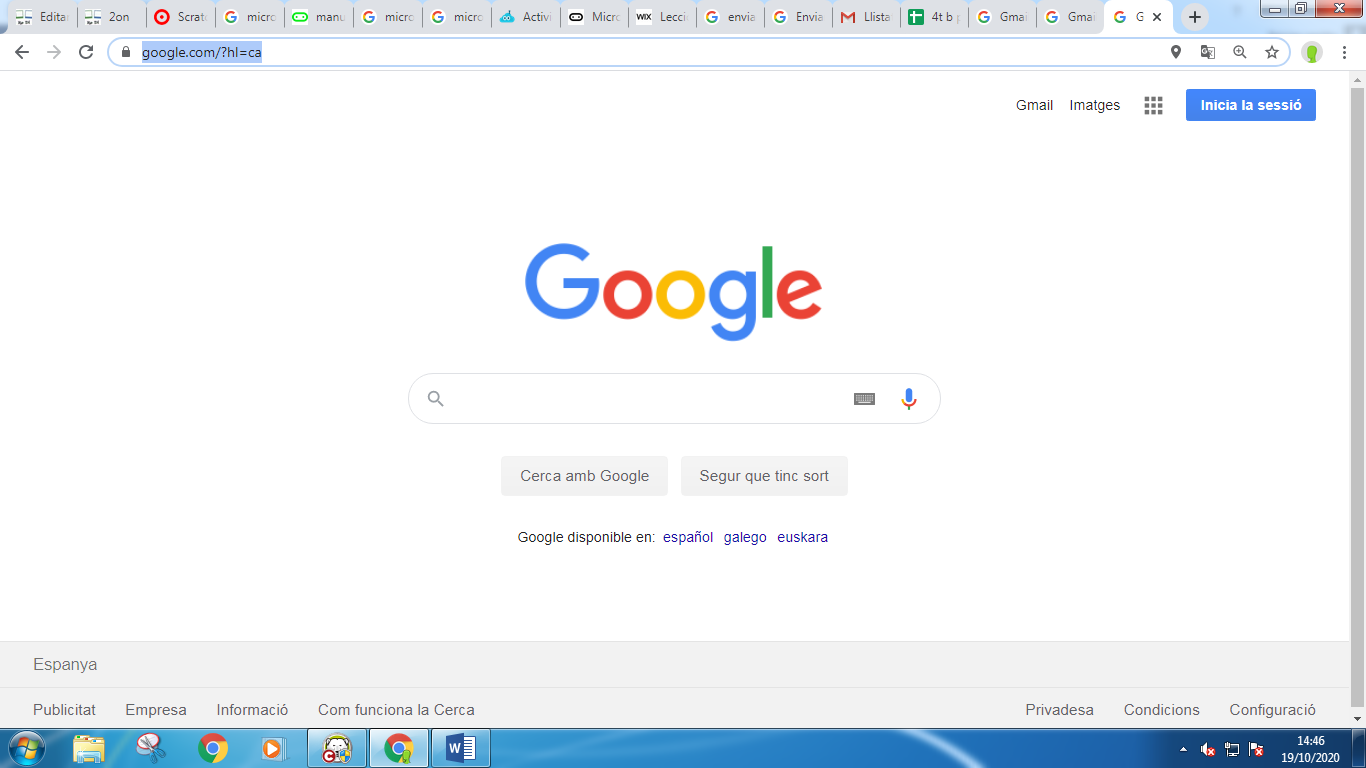 https://www.google.com/?hl=ca3.- Escriu el teu email i contrasenya.4.- envía un email a algún amic  o  amiga.First Name [Required]Last Name [Required]Email Address [Required]AnaísPérez Esponellaanaisperez09@ie-gornal.catEstherLópez Díazestherlopez08@ie-gornal.catIsraelRodríguez Díazisraelrodriguez09@ie-gornal.catNavdeepKaurnavdeepkaur09@ie-gornal.catSalmaEl Allamsalmaelallan09@ie-gornal.catYashiZhangyashizhang09@ie-gornal.catAlejandroAller Ramosalejandroaller09@ie-gornal.catMaría AlejandraCubides Peñalozamariacubides09@ie-gornal.catSaraStan Amadorsarastan09@ie-gornal.catÁngelMoreno Manguaraangelmoreno09@ie-gornal.catAyaEl Amoraoui Manniayaelamoraoui09@ie-gornal.catChristianAlvés Lisboachristianalves09@ie-gornal.catDiegoRamírez Amadordiegoramirez09@ie-gornal.catFelipeMorte Herediafelipemorte09@ie-gornal.catFranciscaGiménez Mortefranciscagimenez09@ie-gornal.catJean CarlosPérez Pérezjeanperez09@ie-gornal.catJordiRivera Mortejordirivera09@ie-gornal.catJosé MauricioCortés Motosjosecortes09@ie-gornal.catShah ZaibPerviazshahperviaz09@ie-gornal.catSulamitaEchepares Altimasberessulamitaechepares09@ie-gornal.cat